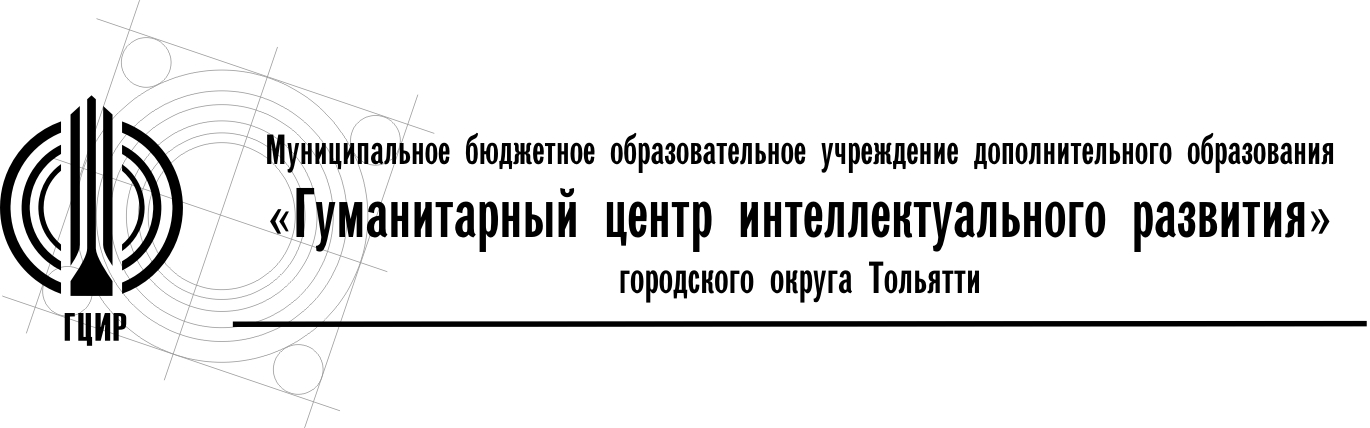 Уважаемые руководители!В соответствии с информационным письмом Департамента образования от 7.09.2017  № 3509/3.2 «О проведении Православных образовательных чтений «Свет Христов просвещает всех!» в 2017-2018 учебном году» и информационным письмом МБОУ ДО ГЦИР №221 от 13.09.2017 г. «О порядке проведения городских Покровских образовательных чтений» с 14 по 23 октября 2017 г. проводился конкурс изобразительного творчества «Воинская слава России» городских Покровских образовательных чтений.В конкурсе участвовали 411 работ учащихся в возрасте от 5 до 18 лет из 61 учреждения городского округа Тольятти. Направляем:- список победителей конкурса (приложение 1);- список награжденных поощрительными грамотами жюри (приложение 2).- протокол конкурса (полный список участников) (приложение 3, файл Excel).Работы победителей и призёров конкурса (приложения 1 и 2) экспонируются на выставке в Библиотечно-сервисном центре (Чайкиной, 71). Просим организовать экскурсии школьников в период до 16 ноября 2017 г.Свидетельства участников, грамоты жюри высылаются в электронном виде на е-mail учреждения для самостоятельной распечатки в период 20-24 ноября.В случае обнаружения ошибок в написании Ф.И.О. участников и педагогов, наименований школ (см. приложение 3, файл Excel) просим сообщить об этом до 28 октября на электронный адрес sda@cir.tgl.ru. После указанной даты претензии об ошибках не принимаются.Грамоты победителей (1,2, 3 место) необходимо будет забрать 20 ноября в МБОУ ДО ГЦИР (Чайкиной 87, каб. 101 с 10 до 17.00, перерыв с 12.00 до 13.00).Все рисунки возвращаются, их можно будет также забрать 20 ноября в МБОУ ДО ГЦИР. После указанной даты оргкомитет не несет ответственности за сохранность работ.Директор МБОУ ДО ГЦИР					А.В. ХаироваПриложение 1Список победителей конкурса изобразительного творчества «Воинская слава России»городских Покровских образовательных чтений2017-2018 учебный годПриложение 2Список призеров конкурса изобразительного творчества «Воинская слава России»городских Покровских образовательных чтений2017-2018 учебный годИсп. Савина Д.А.445045, Самарская обл., г.Тольяттиул. Чайкиной, 87Тел./факс: (8482) 37 -94 -99E-mail: office@cir.tgl.ruСайт: cir.tgl.ruИсх.№  262  от 24.10.2017Руководителям образовательных  учрежденийОб итогах конкурса изобразительного творчества «Воинская слава России» городских Покровских образовательных чтений№Фамилия, имя участникаУчреждениеПедагогВозрастная группаНоминацияРезультатБорисова АннаМБОУ ДО «Планета»Клицакова А.В.5-7 летЕвангельские сюжеты и православные традиции1 местоЗахарова ПолинаМБОУ ДО «Планета»Букаева Л.Н.5-7 летЕвангельские сюжеты и православные традиции2 местоКукленков Лев МБУ детский сад №49 «Весёлые нотки»Тришина Ю.Ю.5-7 летЕвангельские сюжеты и православные традиции3 местоАнисимова МиланаМБУ детский сад №104 «Соловушка»Кудрякова Л.С.5-7 летЕвангельские сюжеты и православные традиции3 местоДмитриева АринаМБУ детский сад №80 «Песенка»Курдова С.Ф.5-7 летПамятные даты1 местоМамрай АннаМБУ детский сад №80 «Песенка»Курдова С.Ф.5-7 летПамятные даты2 местоСтарицына АнастасияМБУ детский сад №49 «Весёлые нотки»Резаева Ю.А.5-7 летПамятные даты3 местоКудашкина ВалерияМБУ детский сад №49 «Весёлые нотки»Воронова С.В.5-7 летПамятные даты3 местоЕремеева МарияМБУ детский сад №49 «Весёлые нотки»Воронова С.В.5-7 летСвятые воины1 местоПадерина ВасилисаМБУ детский сад №80 «Песенка»Курдова С.Ф.5-7 летСвятые воины2 местоЗахарова ВероникаМБУ «Школа №85»Капырина Л.Е.1-4 классЕвангельские сюжеты и православные традиции1 местоМочков ФёдорМБУ «Школа №25»Власова И.В.1-4 классЕвангельские сюжеты и православные традиции2 местоСадовая Милена МБУ «Лицей №51»Холомина О.А.1-4 классЕвангельские сюжеты и православные традиции3 местоВаулина ЮлияМБУ «Лицей №67»Сиднева Н.С.1-4 классЕвангельские сюжеты и православные традиции3 местоМотрюк АртёмМБУ «Школа №47»Слатимова Г.А.1-4 классЕвангельские сюжеты и православные традиции3 местоФаткуллина СуфияМБУ «Школа №1 имени Виктора Носова»Дронкина Е.Л.1-4 классПамятные даты1 местоЕрмакова ВалерияМБУ «Школа №94»Попова Е.В.1-4 классПамятные даты2 местоСубботина ДарьяМБУ «Школа №94»Попова Е.В.1-4 классПамятные даты2 местоМедведев КириллМБУ «Школа №85»Капырина Л.Е.1-4 классПамятные даты3 местоТушева СофияМБУ «Школа №94»Попова Е.В.1-4 классПамятные даты3 местоКузьмина ВероникаМБУ «Школа №94»Попова Е.В.1-4 классПамятные даты3 местоЗудилов Ян МБУ «Школа №46» СП ЦДО и ПП «Мой выбор»Маршалова С.И.1-4 классСвятые воины1 местоПинемасов ДмитрийМБУ «Лицей №67»Сиднева Н.С.1-4 классСвятые воины2 местоМеркурьева СофьяМБУ «Школа №18»Пустозерова Н.А.1-4 классСвятые воины2 местоКозлова МарияМБУ «Школа №21»Пиденко Е.Н.1-4 классСвятые воины3 местоАртамонов ЕгорМБОУ ДО ГЦИРСавина Д.А.1-4 классСвятые воины3 местоИванова ЭлинаМБУ «Школа №40»Салманова О.Н.1-4 классСвятые воины3 местоПивченко АнастасияМБУ «Гимназия №35»Савельева Т.Н.5-7 классЕвангельские сюжеты и православные традиции1 местоМороз ОлесяМБОУ ДО «Планета»Букаева Л.Н.5-7 классЕвангельские сюжеты и православные традиции2 местоСапелкина ЕлизаветаМБУ «Гимназия №77»Халецкая Е.В.5-7 классЕвангельские сюжеты и православные традиции3 местоЗагородникова ЕленаМБУ «Школа №94»Попова Е.В.5-7 классПамятные даты1 местоСкобова АнастасияМБОУ ДО «Планета»Букаева Л.Н.5-7 классПамятные даты2 местоСиротина Полина МБУ «Школа №94»Попова Е.В.5-7 классПамятные даты3 местоАксянова ДинараМБУ «Лицей №67»Ильченко Е.А.5-7 классСвятые воины1 местоСидорова ДарьяМБОУ ДО ГЦИРСавина Д.А., Сидорова К.Г.5-7 классСвятые воины2 местоСкобова СветланаМБОУ ДО «Планета»Букаева Л.Н.5-7 классСвятые воины2 местоСараскина Елизавета МБУ «Лицей №76»Меркулова Т.Г.5-7 классСвятые воины3 местоКостюкова ЕкатеринаМБУ «Гимназия №35»Савельева Т.Н.8-11 классЕвангельские сюжеты и православные традиции1 местоЯкличкина КсенияМБУ «Гимназия №77»Халецкая Е.В.8-11 классЕвангельские сюжеты и православные традиции2 местоЛебедева АнастасияГБПОУ СО «Колледж гуманитарных и социально-педагогических дисциплин имени Святителя Алексия, Митрополита Московского»Касаткина Н.Н.8-11 классЕвангельские сюжеты и православные традиции3 местоЛюбова ОльгаМБУ «Школа №47»Растегаева Л.Б.8-11 классПамятные даты1 местоСтрыгина ДарьяГБПОУ СО «Колледж гуманитарных и социально-педагогических дисциплин имени Святителя Алексия, Митрополита Московского»Чиркова Э.В.8-11 классПамятные даты2 местоКулемина ПолинаМБУ «Школа №47»Растегаева Л.Б.8-11 классПамятные даты3 местоЮрин  АртемГБПОУ СО «Колледж гуманитарных и социально-педагогических дисциплин имени Святителя Алексия, Митрополита Московского»Чиркова Э.В.8-11 классСвятые воины1 местоМорозов ДаниилМБУ «Гимназия №77»Халецкая Е.В.8-11 классСвятые воины2 местоСизова ВалерияМБУ «Школа №28»Бибанин И.Е.8-11 классСвятые воины3 место№Фамилия, имя участникаУчреждениеПедагогВозрастная группаНоминацияРезультатСардарян АртурМБУ детский сад №49 «Весёлые нотки»Холкина Н.А.5-7 летЕвангельские сюжеты и православные традицииГрамота жюриДормидонтова АнастасияМБУ детский сад №104 «Соловушка»Кудрякова Л.С.5-7 летЕвангельские сюжеты и православные традицииГрамота жюриСтоянова МарияМБУ «Лицей №67» СП детский сад «Русалочка»Буланова Ю.Н.5-7 летПамятные датыГрамота жюриЛыжин АндрейМБУ детский сад №49 «Весёлые нотки»Редреева Е.Э.5-7 летПамятные датыГрамота жюриФатеева ВалерияМБУ «Школа №25»Куропаткина С.А.1-4 классЕвангельские сюжеты и православные традицииГрамота жюриДьяконова КристинаМБУ «Гимназия №77»Халецкая Е.В.1-4 классЕвангельские сюжеты и православные традицииГрамота жюриБаннова ВикторияМБУ «Школа №80»Валитова Р.И.1-4 классЕвангельские сюжеты и православные традицииГрамота жюриДиденко АнастасияМБОУ ДО «Планета»Букаева Л.Н.1-4 классЕвангельские сюжеты и православные традицииГрамота жюриВишневская МарияМБУ «Школа №47»Симдянова Г.Н.1-4 классЕвангельские сюжеты и православные традицииГрамота жюриШканина ВероникаМБУ «Школа №25»Якимова В.В.1-4 классПамятные датыГрамота жюриБикинеев АртёмМБУ «Школа №25»Есьмукова В.И.1-4 классПамятные датыГрамота жюриСтупина АннаМБУ «Лицей №67»Сиднева Н.С.1-4 классПамятные датыГрамота жюриБабкин ДмитрийМБУ «Школа №91»Зиновьева Е.В.1-4 классПамятные датыГрамота жюриКосс Павел МБУ «Школа №94»Соколова Л.А.1-4 классПамятные датыГрамота жюриБаранова КираМБУ «Школа №25»Маскайкина А.А.1-4 классСвятые воиныГрамота жюриБекутова АнастасияМБУ «Школа №85»Капырина Л.Е.1-4 классСвятые воиныГрамота жюриАндреева МарианнаМБОУ ДО ГЦИРСавина Д.А.1-4 классСвятые воиныГрамота жюриМинасян ВалерияМБУ «Школа №40»Салманова О.Н.1-4 классСвятые воиныГрамота жюриПримак АнастасияМБОУ ДО «Планета»Клицакова А.В.1-4 классСвятые воиныГрамота жюриАртёмова ЭлинаМБОУ ДО «Планета»Клицакова А.В.1-4 классСвятые воиныГрамота жюриЖидкова МарияМБОУ ДО «Планета»Клицакова А.В.1-4 классСвятые воиныГрамота жюриМеркурьева СофьяМБУ «Школа №18»Пустозерова Н.А.1-4 классСвятые воиныГрамота жюриАнтонова АлинаМБУ «Школа №18»Пустозерова Н.А.1-4 классСвятые воиныГрамота жюриПосашкова ВикторияМБУ «Школа №18»Шуева Н.А.1-4 классСвятые воиныГрамота жюриБелозерова ТатьянаМБУ «Школа №18»Бугарь К.Д.1-4 классСвятые воиныГрамота жюриПискунов АртемийМБУ «Школа №66»Скворцова Е.С.5-7 классЕвангельские сюжеты и православные традицииГрамота жюриХаритонова ЮлияМБОУ ДО «Планета»Букаева Л.Н.5-7 классЕвангельские сюжеты и православные традицииГрамота жюриСкобова АнастасияМБОУ ДО «Планета»Букаева Л.Н.5-7 классЕвангельские сюжеты и православные традицииГрамота жюриПашнин ИванМБОУ «Гимназия №9»Костина Н.Б.5-7 классПамятные датыГрамота жюриЩепеткова ИринаМБУ «Лицей №67»Ильченко Е.А.5-7 классПамятные датыГрамота жюриЯнковская СофьяМБУ «Лицей №67»Ильченко Е.А.5-7 классПамятные датыГрамота жюриЯрославцева Софья МБУ «Школа №94»Попова Е.В.5-7 классПамятные датыГрамота жюриВчасова Анастасия МБУ «Школа №46» СП ЦДО и ПП «Мой выбор»Маршалова С.И.5-7 классСвятые воиныГрамота жюриМиронюк АлександраМБУ «Лицей №76»Меркулова Т.Г.5-7 классСвятые воиныГрамота жюриГруздева Софья МБУ «Школа №73»Борсукова О.В.8-11 классЕвангельские сюжеты и православные традицииГрамота жюриПетрова Надежда ГБПОУ СО «Колледж гуманитарных и социально-педагогических дисциплин имени Святителя Алексия, Митрополита Московского»Чиркова Э.В.8-11 классПамятные датыГрамота жюриЮманулова Лиана ГБПОУ СО «Колледж гуманитарных и социально-педагогических дисциплин имени Святителя Алексия, Митрополита Московского»Чиркова Э.В.8-11 классПамятные датыГрамота жюриЛебедева Марина ГБПОУ СО «Колледж гуманитарных и социально-педагогических дисциплин имени Святителя Алексия, Митрополита Московского»Чиркова Э.В.8-11 классПамятные датыГрамота жюриТихонова  Феодора ГБПОУ СО «Колледж гуманитарных и социально-педагогических дисциплин имени Святителя Алексия, Митрополита Московского»Чиркова Э.В.8-11 классПамятные датыГрамота жюриСорокина СветланаМБУ «Школа №91»Лукьянчикова О.П.8-11 классПамятные датыГрамота жюриМихияшина МаринаГБПОУ СО «Колледж гуманитарных и социально-педагогических дисциплин имени Святителя Алексия, Митрополита Московского»Касаткина Н.Н.8-11 классСвятые воиныГрамота жюриНосова ЮлияГБПОУ СО «Колледж гуманитарных и социально-педагогических дисциплин имени Святителя Алексия, Митрополита Московского»Чиркова Э.В.8-11 классСвятые воиныГрамота жюри